Постановление21 ноября 2022 г.                                            № 25                                              с. Эсто-АлтайО внесении изменений и дополнений в муниципальную программу «Благоустройство территории Эсто-Алтайского сельского муниципального образования Республики Калмыкия на 2021-2023 годы» утвержденную постановлением администрации Эсто-Алтайского сельского муниципального образования Республики Калмыкия № 36 от 30 декабря 2020 г. В соответствии с Федеральным законом от 06.10.2003 г. N 131-ФЗ «Об общих принципах организации местного самоуправления в Российской Федерации», ст.179 Бюджетного Кодекса Российской Федерации от 31 июля 1998 г. N 145-ФЗ (с изменениями и дополнениями), Уставом Эсто-Алтайского сельского муниципального образования Республики Калмыкия, Администрация Эсто-Алтайского сельского муниципального образования Республики Калмыкия постановляет:Внести в муниципальную программу «Благоустройство территории Эсто-Алтайского сельского муниципального образования Республики Калмыкия на 2021-2023 годы», утвержденную постановлением администрации Эсто-Алтайского сельского муниципального образования Республики Калмыкия № 36 от 30 декабря 2020 г.  (далее - Программа) следующие изменения и дополнения:В паспорте программы: Объемы и источники финансирования Программы изложить в новой редакции:	«Общий объем финансирования Программы составляет: в 2021-2023 годах – 2354,7 тысяч рублей, в том числе:средства местного бюджета — 776,84 тысяч рублейв том числе:2021 год — 0 тыс. руб.2022 год — 0 тыс. руб.2023 год — 776,84 тыс. руб.Бюджетные ассигнования, предусмотренные в плановом периоде 2021-2023 годов, могут быть уточнены при формировании проектов республиканских законов о республиканском бюджете и бюджете Эсто-Алтайского сельского муниципального образования Республики Калмыкия на 2021-2023 годы.».В Разделе 1 Программы, абзац второй изложить в новой редакции:«В настоящее время население сельского муниципального образования составляет – 1257 чел., в том числе село Эсто-Алтай – 1167 чел., село Сладкое – 90 чел. В последние годы в Эсто-Алтайском сельского муниципального образования Республики Калмыкия проводилась целенаправленная работа по благоустройству и социальному развитию населённых пунктов. В то же время в вопросах благоустройства территории сельского муниципального образования имеется ряд проблем.».В Разделе 4 Программы абзац первый изложить в новой редакции:«Общий объем финансирования Программы составляет: в 2021-2023 годах – 2354,7 тысяч рублей, в том числе:средства местного бюджета — 776,84 тысяч рублейв том числе:2021 год — 0 тыс. руб.2022 год — 0 тыс. руб.2023 год — 776,84 тыс. руб.».Перечень мероприятий по реализации муниципальной программы «Благоустройство территории Эсто-Алтайского сельского муниципального образования Республики Калмыкия на 2021-2023 гг.» изложить в новой редакции согласно приложению № 1. Перечень целевых показателей Программы изложить в новой редакции согласно приложению № 2.Подпрограмма 1 «Организация пешеходных коммуникаций, в том числе тротуаров, аллей, дорожек, тропинок» изложить в новой редакции согласно приложению № 3.2. Разместить настоящее постановление на официальном сайте администрации Эсто-Алтайского сельского муниципального образования Республики Калмыкия.3. Контроль за исполнением настоящего постановления оставляю за собой.Глава (ахлачи)Эсто-Алтайского сельского муниципального образования Республики Калмыкия                                                                            А.К. МанджиковПриложение № 1к постановлению администрации Эсто-Алтайского СМО РК№ 25 от 21 ноября 2022 г.Переченьмероприятий по реализации муниципальной программы «Благоустройство территории Эсто-Алтайского сельского муниципального образования Республики Калмыкия на 2021-2023 гг.»Приложение № 2к постановлению администрации Эсто-Алтайского СМО РК№ 25 от 21 ноября 2022 г.Перечень целевых показателей ПрограммыПриложение № 3к постановлению администрации Эсто-Алтайского СМО РК№ 25 от 21 ноября 2022 г.Подпрограмма 1«Организация пешеходных коммуникаций,в том числе тротуаров, аллей, дорожек, тропинок»Паспорт общественно значимого проекта по благоустройству сельских территорий, заявляемого для участия 
в софинансировании в 2023 годуЭсто-Алтайское сельское муниципальное образование Республики Калмыкия(полное наименование органа местного самоуправления)Общая характеристика общественно значимого проекта
по благоустройству сельских территорий, заявляемого 
для участия в софинансировании (далее – Проект)Расчет трудового участия:Целевая группа:II. Описание Проекта 	1. Село Эсто-Алтай является центральной усадьбой Эсто-Алтайского сельского муниципального образования Республики Калмыкия с населением 1167 человек.  Единственный путь чтобы местным жителям добраться на работу, в школу, попасть на остановку, дойти до ближайшего магазина, садика, больницы, библиотеки, хурула - это пешеходные дорожки. Покрытие тротуарных дорожек асфальтобетонное, было положено в 1980-х годах, с тех пор ремонт их не проводился. На всем пути следования по тротуарам пешеходов сопровождают ямы и выбоины, а ходить по ним в любую погоду невозможно. Молодым мамам приходится изловчиться, чтобы довезти своего ребенка на прием к врачу. Работники культуры часто проводят концерты, посвященные различным праздничным датам и порой, зрителями таких мероприятий являются люди пожилого возраста, которым так же тяжело даются все эти препятствия по тротуарам.	2. Пешеходные дорожки, которые будут организованы в рамках реализации проекта «Организация тротуарных дорожек по пешеходной части ул. Карла Маркса с. Эсто-Алтай Яшалтинского района Республики Калмыкия» в рамках ведомственного проекта «Благоустройство сельских территорий» Государственной программы «Комплексное развитие сельских территорий» органично связаны с пешеходными дорожками, которые будут организованы в рамках программы Формирование комфортной городской среды по объекту: «Благоустройство общественной территории «Дубовая роща, ул. Карла Маркса, д. 47» в с. Эсто-Алтай Яшалтинского района Республики Калмыкия».Кроме того, в 2023 году по результатам конкурсного отбора муниципальных образования Республики Калмыкия для предоставления субсидии на реализацию социально значимых проектов развития территорий муниципальных образований, основанных на местных инициативах, на территории Дубовой рощи села Эсто-Алтай будет реализован проект «Обустройство детской игровой площадки в с. Эсто-Алтай Яшалтинского района Республики Калмыкия».3. Перечень каталогов сметных нормативов, принятых для составления сметной документации. Сметная стоимость строительства определена в соответствии с Методикой определения сметной стоимости строительства, реконструкции, капитального ремонта, сноса объектов капитального строительства, работ по сохранению объектов культурного наследия (памятников истории и культуры) народов Российской Федерации на территории Российской Федерации, утвержденной приказом Минстроя России от 4 августа 2020 № 421/пр. Сметная стоимость по проектной документации определена базисно-индексным методом по ФЕР-2020 (с Изм. 1-9), ФССЦ, ФССЦпг01,ФССЦпг03.Перевод в текущие цены  принят на II квартал 2022года, согласно  Письма Министерства строительства и ЖКХ РФ № 32358-ИФ/09 от 08.07.2022г.  Стоимость строительных ресурсов, отсутствующих в федеральных сметных нормативах, принята на основании  конъектурного анализа утвержденных заказчиком цен, полученных в результате мониторинга техно-коммерческих предложений.Нормы накладных расходов. Накладные расходы определены в соответствии с Методикой по разработке и применению нормативов накладных расходов при определении сметной стоимости строительства, реконструкции, капитального ремонта, сноса объектов капитального строительства, утвержденной приказом Минстроя России от 21.12.2020 № 812/пр.(Методика по разработке и применению нормативов накладных расходов, утвержденная Приказом Минстроя России № 812/пр) Нормы сметной прибыли. Сметная прибыль определена в соответствии с Методикой по разработке и применению нормативов сметной прибыли при определении сметной стоимости строительства, реконструкции, капитального ремонта, сноса объектов капитального строительства, утвержденной приказом Минстроя России от 11.12.2020 № 774/пр. (Методика по разработке и применению нормативов сметной прибыли, утвержденная Приказом Минстроя России № 774/пр)	4. Электронный аукцион.	5. По результатам реализации проекта «Организация тротуарных дорожек по пешеходной части ул. Карла Маркса с. Эсто-Алтай Яшалтинского района Республики Калмыкия» администрация Эсто-Алтайского сельского муниципального образования Республики Калмыкия обязуется создать одно рабочее место – рабочий по благоустройству территории для эффективного поддержания нормативного состояния и порядка на благоустраиваемой территории.2. План реализации мероприятий Проекта  III. Смета расходов по Проекту (руб.)Администрация Эсто-Алтайского сельского муниципального образованияРеспублики КалмыкияАдминистрация Эсто-Алтайского сельского муниципального образованияРеспублики КалмыкияАдминистрация Эсто-Алтайского сельского муниципального образованияРеспублики Калмыкия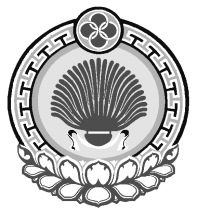 359026, Республика Калмыкия, Яшалтинский район, с. Эсто-Алтай, ул. Карла МарксаИНН 0812900527, т. (84745) 98-2-41, е-mail: esto-altay@yandex.ru 359026, Республика Калмыкия, Яшалтинский район, с. Эсто-Алтай, ул. Карла МарксаИНН 0812900527, т. (84745) 98-2-41, е-mail: esto-altay@yandex.ru 359026, Республика Калмыкия, Яшалтинский район, с. Эсто-Алтай, ул. Карла МарксаИНН 0812900527, т. (84745) 98-2-41, е-mail: esto-altay@yandex.ru N п/пРазделИсполнителиСрок исполненияИсточник финансирования.2021 г(тыс.руб.)2022 г(тыс.руб.)2023 г(тыс.руб.)1Организация пешеходных коммуникаций, в том числе тротуаров, аллей, дорожек, тропинок АдминистрацияЭсто-Алтайского сельского муниципального образования Республики КалмыкияежегодноБюджет сельского муниципального образования00776,842.Организация освещения территории, включая архитектурную подсветку зданий, строений, сооружений, в том числе с использованием энергосберегающих технологийАдминистрацияЭсто-Алтайского сельского муниципального образования Республики КалмыкияежегодноБюджет сельского муниципального образования000ВСЕГО:00776,84N п/пНаименование показателяЕдиница измеренияЗначение показателейЗначение показателейЗначение показателейОжидаемый результатN п/пНаименование показателяЕдиница измерения2021 г.2022 г.2023 г.1Организация пешеходных коммуникаций, в том числе тротуаров, аллей, дорожек, тропинок %00100Создание комфортных условий жизни в сельской местности, активизация участия граждан в реализации инициативных проектов, направленных на решение приоритетных задач развития сельских территорий2Организация освещения территории, включая архитектурную подсветку зданий, строений, сооружений, в том числе с использованием энергосберегающих технологий%000Создание комфортных условий жизни в сельской местности, активизация участия граждан в реализации инициативных проектов, направленных на решение приоритетных задач развития сельских территорийНаименование ПроектаОрганизация тротуарных дорожек по пешеходной части ул. Карла Маркса с. Эсто-Алтай Яшалтинского района Республики КалмыкияНаправления реализации ПроектаОрганизация пешеходных коммуникаций, в том числе тротуаров, аллей, велосипедных дорожек, тропинокКоличественные показатели (показатель) результатов Проекта по объектам, включенным в ПроектПешеходный тротуарАдрес или описание местоположенияРеспублика Калмыкия, Яшалтинский район, село Эсто-Алтай, ул. Карла МарксаОКТМО населенного пункта 85650477101Численность населения на 1 января года подачи заявки в населенных пунктах, в котором реализуется Проект, чел.1167Благоустраиваемая площадь, на которой реализуется Проект, кв.м670Описание состава инициативной группыНаселение села Эсто-АлтайПродолжительность реализации Проекта (количество месяцев)6 мес.Планируемая дата начала и дата окончания реализации Проектамарт 2023 – сентябрь 2023Общие расходы по Проекту, тыс. руб.:2 354,700в том числе за счет средств:государственной поддержки (федерального и регионального бюджетов)1527.85714местного бюджета776,84000внебюджетных источников (вклад граждан, индивидуальных предпринимателей, общественных организаций, юридических лиц) (обязательное условие)50,00286из них:вклад граждан, тыс. руб.:50,00286денежные средства0трудовое участие50,00286предоставление помещений0предоставление технических средств0вклад общественных, включая волонтерские, организаций, тыс. руб.:0денежные средства0трудовое участие0предоставление помещений0предоставление технических средств0вклад юридических лиц (индивидуальных предпринимателей), тыс. руб.:0денежные средства0трудовое участие0предоставление помещений0предоставление технических средств0№Описание работТрудовые затраты, количество человеко-часовСтоимость одного человека-часа, 
руб.Стоимость трудовых затрат, руб.1Демонтаж асфальта/бетонного основания62,580050,002862Всего:Численность населения, проголосовавших за Проект, чел.66Численность сельского населения, подтвердившего участие 
в реализации Проекта, человек66Количество выгодоприобретателей, чел.1167в том числе:молодежь до 30 лет, чел.534маломобильная группа, чел.0Наименование мероприятия Сроки реализацииОтветственный исполнительПодготовительные работы:Подготовительные работы:Подготовительные работы:Определение подрядчикаянварь - март 2023Глава Манджиков А.К.Демонтажные работымарт-май 2023Приобретение оборудования:Приобретение оборудования:Приобретение оборудования:Ремонтно-строительные работы:Ремонтно-строительные работы:Ремонтно-строительные работы:Разработка грунта с погрузкой на автомобили-самосвалы в траншеях экскаватором «обратная лопата» с ковшом вместимостью 0,25 м3, группа грунтов: 2Перевозка грузов автомобилями-самосвалами грузоподъемностью 10 т работающих вне карьера на расстояние: I класс груза до 5 кмРабота на отвале, группа грунтов: 2-3Устройство подстилающих и выравнивающих слоев оснований: из песчано-гравийной смеси, дресвыСмесь песчано-гравийная природная обогащенная с содержанием гравия 65-75%//Фракция 0-40 ммПеревозка грузов автомобилями-самосвалами грузоподъемностью 10 т работающих вне карьера на расстояние: I класс груза до 140 кмУстройство оснований толщиной 12 см под тротуары из кирпичного или известнякового щебня(толщиной 5см)На каждый 1 см изменения толщины оснований добавлять или исключать к расценке 27-07-002-01Материалы из отсевов дробления осадочных горных пород для строительных работ: I класса, фракция до 10 мм, марка 600Перевозка грузов автомобилями-самосвалами грузоподъемностью 10 т работающих вне карьера на расстояние: I класс груза до 140 кмРаспределение порошкообразных добавок: фрезами (Смешивание материалов)Портландцемент общестроительного назначения бездобавочный М400 Д0 (ЦЕМ I 32,5Н)Устройство покрытий из тротуарной плитки, количество плитки при укладке на 1 м2: 40 шт.Брусчатка вибропрессованная двухслойная гладкая цветная, толщина 40 ммРезка тротуарной плитки толщиной 70 мм: угловой шлифовальной машинкойиюнь-сентябрь 2023Глава Манджиков А.К.4. Прочая деятельность (указать наименование):Статьи сметы расходовОбщие расходы по ПроектуЗапрашива-емые средства государствен-ной поддержкиВнебюджетные средстваБлагоустройство общественной территории2 354,700001 527,8600050,00286Всего2 354,700001 497,3000050,00286Глава (глава администрации) муниципального образования______________________________(М.П., подпись)(расшифровка подписи)Исполнитель:___________________________(должность, контактный телефон)(подпись)(расшифровка подписи)